Nowy wyświetlacz cyfrowy:wiele funkcji, kompaktowa budowaKlingenberg, styczeń 2015. WIKA dodała nowy przyrząd do swojego programu wyświetlaczy cyfrowych: model DI32-1 jest wielofunkcyjny, o wymiarach 48x24x52 mm, idealny do aplikacji o ograniczonej przestrzeni montażowej.Wielofunkcyjne wejście wyświetlacza cyfrowego DI32-1 oferuje 23 wejścia konfiguracyjne. Dzięki temu mogą zostać wyświetlone zarówno wartości z przetworników z sygnałami prądowymi i napięciowymi,  jak i z termometrów rezystancyjnych  i termopar. Przyrząd jest odpowiedni także do pomiarów częstotliwości i prędkości obrotowej, a dodatkowo służy jako licznik jednokierunkowy. Wyświetlacz rejestruje także wartości min/max, umożliwia linearyzację  wartości czujników do pięciu punktów programowalnych i posiada funkcję tara. Wszystkie pomiary wyświetlane są na dużym czterocyfrowym wyświetlaczu.Nowy wyświetlacz cyfrowy posiada dwa tranzystorowe wyjścia przełączające. Ich właściwości są parametryzowane niezależnie od siebie.Wszystkich ustawienia przyrządu można dokonać bezpośrednio za pomocą przednich  przycisków sterowania.Liczba znaków: 1013Słowa kluczowe: Wyświetlacz cyfrowy DI32-1Producent:WIKA Alexander Wiegand SE & Co. KGAlexander-Wiegand-Straße 3063911 Klingenberg/GermanyTel. +49 9372 132-0Fax: +49 9372 132-406vertrieb@wika.comwww.wika.comZdjęcie WIKA:Wyświetlacz cyfrowy DI32-1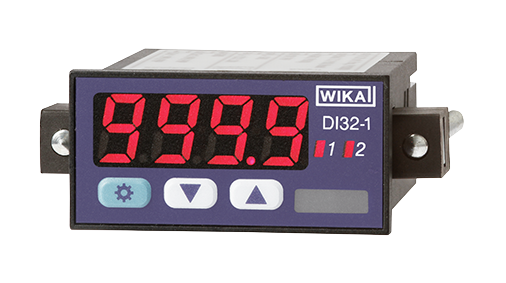 Edycja przez:WIKA Polska spółka z ograniczoną odpowiedzialnością sp. k. ul. Łęgska 38/35 87-800 Włocławek tel. (+48) 54 23 01 100, fax: (+48) 54 23 01 101 info@wikapolska.pl www.wikapolska.plReklama prasowa WIKA  02/2015